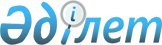 Об утверждении состава Консультативного комитета по взаимодействию контролирующих органов на таможенной границе Таможенного союза
					
			Утративший силу
			
			
		
					Решение Коллегии Евразийской экономической комиссии от 25 марта 2014 года № 47. Утратило силу решением Коллегии Евразийской экономической комиссии от 18 августа 2015 года № 94      Сноска. Утратило силу решением Коллегии Евразийской экономической комиссии от 18.08.2015 № 94.      В соответствии с пунктом 2 Положения о Консультативном комитете по взаимодействию контролирующих органов на таможенной границе Таможенного союза, утвержденного Решением Коллегии Евразийской экономической комиссии от 2 декабря 2013 г. № 283, Коллегия Евразийской экономической комиссии решила:



      1. Утвердить прилагаемый состав Консультативного комитета по взаимодействию контролирующих органов на таможенной границе Таможенного союза.



      2. Настоящее Решение вступает в силу по истечении 30 календарных дней с даты его официального опубликования.      Председатель Коллегии

      Евразийской экономической комиссии         В. Христенко

УТВЕРЖДЕН             

Решением Коллегии         

Евразийской экономической комиссии

от 25 марта 2014 г. № 47      

СОСТАВ

Консультативного комитета

по взаимодействию контролирующих органов

на таможенной границе Таможенного союза      Сноска. Состав с изменениями, внесенными решением Коллегии Евразийской экономической комиссии от 16.09.2014 № 158 (вступает в силу по истечении 30 календарных дней с даты его официального опубликования).
					© 2012. РГП на ПХВ «Институт законодательства и правовой информации Республики Казахстан» Министерства юстиции Республики Казахстан
				от Республики Беларусьот Республики БеларусьДумский

Андрей Владимирович- начальник управления пограничного контроля Государственного пограничного комитета Республики Беларусь, полковникБуткевич

Игорь Евгеньевич– первый заместитель Председателя Государственного пограничного комитета Республики Беларусь, генерал-майорГайшун

Андрей Александрович - председатель Ассоциации таможенных представителей Республики БеларусьГулин

Вадим Вячеславович– заместитель главного врача государственного учреждения «Республиканский центр гигиены, эпидемиологии и общественного здоровья» Республики БеларусьДолгицер

Лев Константинович– заместитель начальника Белорусского управления государственного ветеринарного надзора на государственной границе и транспорте Министерства сельского хозяйства и продовольствия Республики БеларусьКуцаев

Алексей Иванович– заместитель начальника государственного учреждения «Транспортная инспекция» Республики БеларусьМойсак

Инна Владимировна– заведующая отделом организации деятельности по вопросам Таможенного союза государственного учреждения «Республиканский центр гигиены, эпидемиологии и общественного здоровья» Республики БеларусьНаройчик

Людмила Константиновна– заместитель главного врача государственного учреждения «Республиканский центр гигиены, эпидемиологии и общественного здоровья» Республики БеларусьНегрей

Сергей Викторович– начальник Управления внешнеэкономических связей Министерства транспорта и коммуникаций Республики БеларусьКовальчук

Андрей Николаевич- начальник Управления организации таможенного контроля Государственного таможенного комитета Республики БеларусьПискун

Александр Владимирович- начальник отдела внутреннего и внешнего карантина государственного учреждения «Главная государственная инспекция по семеноводству, карантину и защите растений» Министерства сельского хозяйства и продовольствия республики БеларусьРогачев

Евгений Валерьевич– первый заместитель Министра транспорта и коммуникаций Республики БеларусьСасковец

Сергей Михайлович– заместитель начальника Управления развития таможенной инфраструктуры – начальник отдела развития и организации строительства объектов таможенной инфраструктуры Государственного таможенного комитета Республики Беларусьот Республики Казахстан от Республики Казахстан Абсатов

Ерлан Сембекович– руководитель Управления Евразийской экономической интеграции Министерства транспорта и коммуникаций Республики КазахстанАжибаева

Жибек Турихановна- секретарь Комитета торговли Национальной палаты предпринимателей Республики КазахстанЕсенгазы

Руслан Есенгазиевич– заместитель председателя Комитета таможенного контроля Министерства финансов Республики КазахстанИсаева

Гульмира Султанбаевна – вице-министр Министерства сельского хозяйства Республики КазахстанКожахметов

Бахтияр Дуйсенбаевич– заместитель председателя Комитета транспортного контроля Министерства транспорта и коммуникаций Республики КазахстанМагжанов

Марат Идиятович– временно исполняющий обязанности начальника Главного управления пограничного контроля Комитета национальной безопасности Республики Казахстан Мамашева

Дина Талгатовна– заместитель председателя Комитета таможенного контроля Министерства финансов Республики КазахстанМарс

Алмабек Марсович– заместитель председателя Комитета государственной инспекции в агропромышленном комплексе Министерства сельского хозяйства Республики КазахстанМусаев

Серик Саменович- эксперт Департамента таможенного администрирования Национальной палаты предпринимателей Республики КазахстанСадвокасов

Нуркан Олжабаевич– директор Департамента по контролю за соблюдением требований технических регламентов Агентства Республики Казахстан по защите прав потребителейСмагулов

Болат Сапкенович– заместитель председателя Комитета транспортного контроля Министерства транспорта и коммуникаций Республики КазахстанаТайтубаев

Мереке Кусайнович– заместитель председателя Комитета ветеринарного контроля и надзора Министерства сельского хозяйства Республики КазахстанЧерепков

Игорь Вячеславович– заместитель начальника 1-го управления Главного управления пограничного контроля Комитета национальной безопасности Республики Казахстан от Российской Федерации от Российской Федерации Бакирей

Алексей Сергеевич– директор Департамента государственной политики в области автомобильного и городского пассажирского транспорта Министерства транспорта Российской ФедерацииБрагина

Ирина Викторовна– заместитель руководителя Федеральной службы по надзору в сфере защиты прав потребителей и благополучия человека Давыдов

Руслан Валентинович– заместитель руководителя Федеральной таможенной службыДресвянникова

Светлана Георгиевна– директор Департамента ветеринарии Министерства сельского хозяйства Российской ФедерацииАнтипов

Михаил Константинович- заместитель директора Департамента координации, развития и регулирования внешнеэкономической деятельности Министерства экономического развития Российской ФедерацииИсаев

Павел Анатольевич- ответственный секретарь Комитета Российского союза промышленников и предпринимателей по интеграции, торгово-таможенной политике и ВТОКаграманян

Игорь Николаевич– заместитель Министра здравоохранения Российской ФедерацииКитова

Елена Николаевна– начальник Управления государственной политики Федерального агентства по обустройству государственной границы Российской ФедерацииДаербаев

Рафаэль Алексеевич- первый заместитель начальника Управления пограничной деятельности на путях международного сообщения Пограничной службы Федеральной службы безопасности Российской ФедерацииНепоклонов

Евгений Анатольевич– заместитель руководителя Федеральной службы по ветеринарному и фитосанитарному надзоруНикишина

Вероника Олеговна– директор Департамента координации, развития и регулирования внешнеэкономической деятельности Министерства экономического развития Российской ФедерацииПакскина

Наталья Давыдовна– начальник отдела организации санитарной охраны территории Управления эпидемиологического надзора Федеральной службы по надзору в сфере защиты прав потребителей и благополучия человека Саурин

Алексей Иванович– заместитель руководителя Федеральной службы по ветеринарному и фитосанитарному надзоруСапронов

Антон Сергеевич- консультант Департамента взаимодействия с органами Таможенного союза и экономического сотрудничества со странами СНГ Министерства экономического развития Российской ФедерацииСтаров

Игорь Владимирович– начальник 4-го отдела Управления пограничной деятельности на путях международного сообщения Пограничной службы Федеральной службы безопасности Российской ФедерацииЧекмарев

Петр Александрович– директор Департамента растениеводства, химизации и защиты растений Министерства сельского хозяйства Российской ФедерацииШевченко

Игорь Викторович– начальник Управления администрирования и информационных технологий Федерального агентства по обустройству государственной границы Российской ФедерацииШкляев

Сергей Владимирович- и.о. заместителя начальника Главного управления организации таможенного оформления и таможенного контроля Федеральной таможенной службыШлемская

Валерия Вадимовна– заместитель директора Департамента охраны здоровья и санитарно-эпидемиологического благополучия человека Министерства здравоохранения Российской Федерации